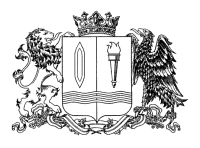 ПРАВИТЕЛЬСТВО ИВАНОВСКОЙ ОБЛАСТИПОСТАНОВЛЕНИЕот _______________ № _______-пг. ИвановоО внесении изменений в постановление Правительства 
Ивановской области от 08.02.2017 № 37-п «Об утверждении Порядка предоставления субсидий на возмещение части затрат на уплату процентов по инвестиционным кредитам (займам)в агропромышленном комплексе»В целях приведения нормативного правого акта Ивановской области в соответствие с постановлением Правительства Российской Федерации от 18.09.2020 № 1492  «Об общих требованиях к нормативным правовым актам, муниципальным правовым актам, регулирующим предоставление субсидий, в том числе грантов в форме субсидий, юридическим лицам, индивидуальным предпринимателям, а также физическим лицам - производителям товаров, работ, услуг, и о признании утратившими силу некоторых актов Правительства Российской Федерации и отдельных положений некоторых актов Правительства Российской Федерации»   Правительство Ивановской области п о с т а н о в л я е т:Внести в постановление Правительства Ивановской области
от 08.02.2017 № 37-п «Об утверждении Порядка предоставления субсидий на возмещение части затрат на уплату процентов по инвестиционным кредитам (займам) в агропромышленном комплексе» следующие изменения:в приложении к постановлению:Подпункты «а»-«в» пункта 2.1 раздела 2 изложить в новой редакции:«а) сроков проведения отбора, а также информации о возможности проведения нескольких этапов отбора с указанием сроков и порядка их проведения (при необходимости);б) даты начала подачи или окончания приема предложений (заявок) участников отбора, которая не может быть ранее 30-го календарного дня, следующего за днем размещения объявления о проведении отбора;в) результата предоставления субсидии, указанного в пункте 3.6.1 настоящего Порядка;».2.В пункте 3.5.1 раздела 3 слова «государственной интегрированной информационной системе управления общественными финансами «Электронный бюджет» (далее – система «Электронный бюджет»)» заменить словами «системе «Электронный бюджет».3. В разделе 5:. В пункте 5.1 слово «обязательную» исключить.. Дополнить пунктом 5.3 следующего содержания:«5.3. Департамент проводит мониторинг достижения результатов предоставления субсидии исходя из достижения значений результатов предоставления субсидии, определенных соглашением, и событий, отражающих факт завершения соответствующего мероприятия по получению результата предоставления субсидии (контрольная точка), 
в порядке и по формам, которые установлены Министерством финансов Российской Федерации.».4. Настоящее постановление вступает в силу после его официального опубликования, за исключением пункта 3.2 настоящего постановления, который вступает в силу 
с 01.01.2024.ГубернаторИвановской областиС.С. Воскресенский